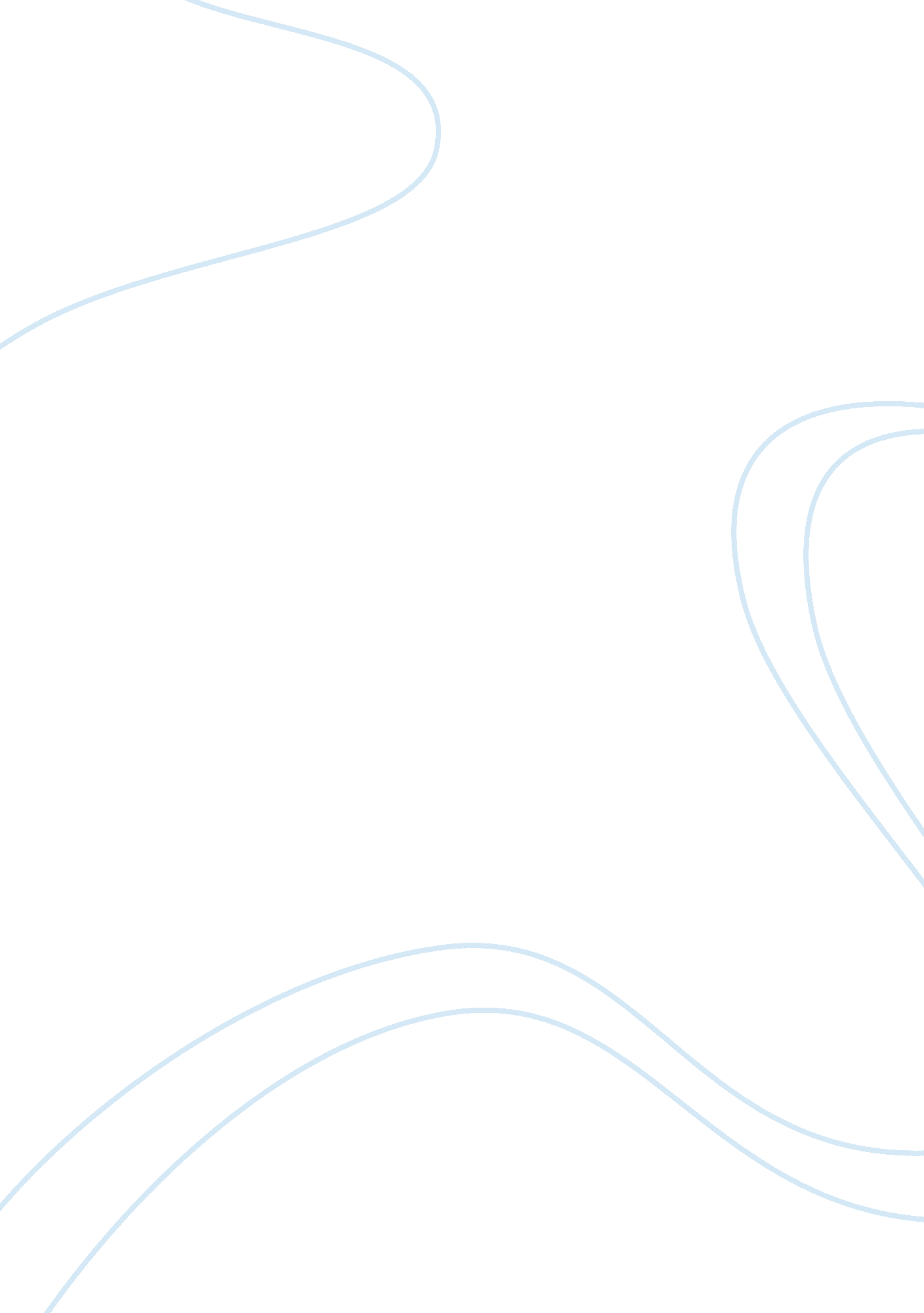 The goal a process of ongoing improvement accounting essayPsychology, Success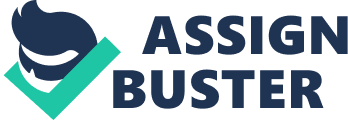 The mill green goodss machined assemblies furnished to other workss in the UniWare division as constituents of end-items, and besides sold straight as trim parts assemblies to larger end-user clients. The company has a competent and well-trained staff, each of whom is a capable affair expert in their several maps. UniCo is led by extremely experient directors, each of whom has been exposed to progressively broadened duties for different UniCo maps. UniCo 's clients want quality merchandises delivered on-time at a sensible monetary value. In order to command monetary values, UniCo 's direction has become progressively efficient at cut downing costs in several operational countries. Fiscal public presentation coverage is provided at every degree of production in keen item so that functional cost budgets can be produced and managed with great preciseness. Automation has been introduced at several degrees to increase production efficiencies and have resulted in unprecedented nest eggs in production clip and station production rate. Even with the debut of the robotics, somehow direction has been able to fulfill the rigorous demands of its nonionized work force to accomplish para in its labour dealingss. Problem faced by Alex 's division Alex 's works portions some not-so-complimentary common traits with real-world organisations. He has orders surrounding on two-months behind scheduled bringing day of the month. He has over $ 20 million in unsold finished goods stock list sitting in a local warehouse. The points that can be delivered are being hurried up through the mill with overtime and particular handling involved at every measure. As a consequence of the bringing slippage, gross revenues are decelerating down, stuff costs are skyrocketing, and every efficiency metric is heading downward at an dismaying rate. Furthermore, the division is confronting an increasing hard currency deficit which in bend might take to its inability to pay rewards. The company informs Alex that he has 3 months to turn around the state of affairs else by the terminal of the financial twelvemonth, UniCo would close down this unprofitable operation and sell them off to a highest bidder. Alex 's occupation and calling are now on the line as a new proprietor would non desire to maintain an unprofitable or uneffective director around to run the same organisation. Meeting Jonah Alex by pure opportunity ran into person who introduces him to another manner of believing about his state of affairs, his old naturalphilosophyprofessor Jonah. Alex, describes his house 's investing in mechanization and how it has led to increased productiveness. Jonah, in bend, questions Alex about some cardinal identifiers of productiveness such as diminishing stock list, cut downing disbursals, and selling more merchandises. Although Alex could n't affirmatively react to any of them, at that point, he was confident that the issues faced in his works were merely some annoyance jobs, non the death of his full organisation. Jonah takes a minute to uncover the false belief of logic in Alex 's concluding - holding accepted many things without oppugning the common sense in their intent and application. Jonah leaves Alex to chew over the construct of productiveness and what it means to a concern. Identifying the Goal Productivity is defined as carry throughing something in footings of ends. In order to place the end, Alex has a thought session with his works accountant Lou, and they both agree that `` The end of any concern is to increase net net income while at the same time increasing return on investing and hard currency flow, or fundamentally to domoney'' . Though they arrived at a end, neither was cognizant of a scheme to accomplish all 3 at the same clip. Introduction of new constructs When Alex discusses this with Jonah, he reveals that operationally, a concern must increase throughput, while at the same time cut downing stock list and operational disbursals. Throughput: Rate at which the system generates money through gross revenues. Inventory: It is the money invested in things intended to be sold. Operational disbursals: All the money spent to change over stock list into throughput. When Alex asks how he 's supposed to mensurate these elements, he is reminded by Jonah that, `` We are non concerned with local optimums, '' mentioning to conventional cost accounting studies. Jonah is a busy single and Alex realizes that Jonah will supply Alex with the concepts for him to divine the replies to the implicit in constructs. Alex must believe through the replies on his ain. Identifying the Core Problem Alex takes clip to believe about how the three measurings would use to his peculiar state of affairs. He gathers together his focal point group which consists of Lou, the accountant, Bob, the production director, and Stacey, the stock list control director to bind operational solutions together for the full works. Together they reveal that the beginning of the monolithic stock list is the consequence of overrun of unneeded parts being made to unnaturally maintain the efficiency metrics up. Alternatively of bring forthing what is needed for gross revenues, the works is bring forthing every individual portion every phase can manage. Capacity for bring forthing needed parts is unavailable because it is being tied up bring forthing the extra parts. Jonah reveals that: Money is most of import to direction over efficiency. Cost accounting is the figure one enemy of productiveness. A works in which everyone is working all the clip is inefficient. Jonah points out that the lone manner to make extra stock list is by holding extra work force. By paring extra capacity to cut disbursals, without cut downing stock list and increasing gross revenues you trigger downward throughput and increased stock list. If you attain merely one or two of the three elements of productiveness measuring, you are non working towards your end - to cut down operational disbursal and cut down stock list while at the same time increasing throughput. Dependent events and statistical fluctuations Jonah reveals that when capacity is trimmed to marketing demands, throughput goes down and inventory skyrockets. The transporting costs of stock list, an operational disbursal, besides go up. This addition tends to countervail the nest eggs presented by the original effort to lower operational costs through labour decreases. If capacity is trimmed to run into demand, demand continues to drop, transporting costs go up, and finally you have no more market left for a mountain of stock list. Two specific phenomena are identified which cause this consequence - dependent events and statistical fluctuations. Dependent events are a series of events that must take topographic point prior to another one beginning, or in other words, the subsequent event depends on the 1s prior to it. Statistical fluctuations are the consequence of certain types of prognostic information that can non be determined exactly. These fluctuations influence anticipation of mistake per centums, market demand estimations, and efforts to mensurate productiveness. Alex understands these 2 phenomena when he goes on a hike trip. During the hiking, he notices that the line of tramps exhibits an uneven form of stretching farther and farther apart the longer they hike. He notices that one tramp Herbie appears to be keeping up the staying behind him. Harmonizing to direction scientific discipline, even though these tramps are all at different rates, their mean rate of advancement should be estimable. This mean rate should go the nominal rate of advancement for the full troop. Alternatively the troop is doing concluding advancement, or finishing the hiking, at the rate of its slowest member, Herbie. The hiking is similar to a set of dependent events capable to statistical fluctuations. Over clip, the fluctuations do non average out, but instead accumulate because the influence of dependent events limits the chances for addition fluctuations. The length of the line of tramps becomes comparable to the entire production clip of a procedure. Alex tries an effort at re-balancing the capacity by puting Herbie at the forepart of the line, that manner the production length wo n't be given to stretch out as earlier. It does n't stretch, but it 's still traveling every bit slow as Herbie. Herbie must be made faster, or addition throughput capacity, in order for the whole line to derive throughput. Herbie 's back pack burden is lightened and distributed among the troop and the full troop doubles its gait as a consequence of the alteration. Identifying Constrictions Alex returns to the works merely to hold his observations in the hike trip confirmed by a production capacity trial. Jonah now introduces the concepts of constrictions and non-bottlenecks. A constriction is any resource whose capacity is equal to or less than the demand placed upon it. A non-bottleneck is any resource whose capacity is greater than the demand placed upon it. If bottleneck capacity is kept equal to demand, and demand beads, costs will travel up ensuing in a loss of money. The aim is to keep capacity at somewhat less than demand. Alex now starts to place the works 's constrictions. The two obvious constrictions turn out to be the multi-process mechanization machine and a heat-treating furnace. The multi-process mechanization machine NCX-10 can treat an point taking 16 proceedingss and 10 operators in 10 proceedingss and utilizing merely 2. But there is a six month lead clip to develop a NCX-10 operator because of the forte place demands. And trained operators are go forthing the company faster than it can re-train replacings, so the machine is n't running at full capacity which makes it a non fully-utilized constriction. The furnace is being run at partial tonss because of expediting, another non-fully utilised constriction. Optimizing Constrictions In order to extinguish constrictions, Alex invites Jonah for a works circuit during which he notes that the composing of much of the work-in-process waiting at each of the constrictions is really non-saleable parts destined for warehouse storage. This is concealed extra capacity. He asks about alternate methods which could be used in add-on to the present procedures, turn toing the old retired machines as a possible capacity beginning. He asks if every portion really needs to be processed by the constriction and identifies extra concealed capacity. Alex learns to see utilizing alternate procedures or off-load to increase capacity. Quality controls should be placed prior to a constriction to guarantee the constriction will non be treating faulty parts and blowing valuable constriction procedure clip. Rejecting stuffs prior to the constriction so becomes simple bit instead than devouring extra capacity. Procedure controls at a constriction should be designed to guarantee zero defects based processing to minimise re-work and system impact costs. The squad determines that one of the implicit in causes of their present parts pile-up at the constrictions is because the operator can non state the difference between a bottleneck-destined portion and an ordinary 1. The operator, in an effort to maintain busy, processes batch after batch of non-bottleneck parts when what they truly need to make is work on constriction parts. They attempt a solution for this by puting placing tickets on the parts which are destined for a constriction procedure. The bottle cervix capacity is increased by remembering old machines which ensuing in an addition in constriction capacity. The furnaces are non being manned by dedicated forces to maintain them runing and reloaded during the idle times, so extra forces are assigned to them on a full-time footing. Additionally, some of the constriction chiefs come up with methods of streamlining their procedures to increase throughput at their Stationss. And for a clip, things seem to be bettering - stock lists are easy shriveling and more backlog orders are being filled. New jobs come up A new job is revealed with deficits of non-bottleneck parts now happening in add-on to the constriction parts. This could be potentially a new constriction as a consequence of overtaxing the remainder of the system. Triping a resource and using a resource are non-synonymous because non-bottleneck stuff continued to be fed into the system in order to keep the production efficiency quotas, non-bottlenecks began turning out maximal units of non-bottleneck parts choke offing the work-in-process stock lists at constrictions and at non-bottleneck Stationss. Triping a resource is merely turning it on. Using it means doing usage of the resource in a manner that moves the system towards the end. A new stuff release system was developed which triggers release of constriction stuff merely at the rate at which the constrictions need it, instead than being triggered by non-bottleneck idle clip. Jonah shows that they can utilize the same methodological analysis to develop a release system for stuffs throughout the system. By cognizing when the constriction parts will make concluding assembly, the release of the non-bottleneck stuffs can be timed to co-occur along the other paths. Improvement in consequences All the stairss to place and extinguish constrictions resulted in better consequences. Peach was impressed, but non sufficiently to name off the division sale. Alex agrees to another 15 per centum betterment in the net net income in order to turn out that the alterations are non fleeting or alone. As it turns out, Jonah indicates that after burden reconciliation is performed to run into market demand without extra production, the following logical measure is to cut down the batch sizes to cut down the entire capital committedness used during production. Decrease in batch sizes besides reduces the entire clip spent in work-in-process. Less clip spent in production increases the velocity of throughput every bit good as a faster turn-around on client orders. Shorter lead times result in better response to the market demands. The four primary clip constituents include: setup clip, procedure clip, queue clip ( associated with constrictions where parts wait for a machine to go free ) , and wait clip ( associated with non-bottlenecks when a portion waits for another portion to go on treating ) . Time saved at a non-bottleneck is fanciful because when non-bottlenecks are being set up, the clip spent is taken off from idle clip, non production clip. Economic batch measures are calculated based upon the whole system and non the constrictions themselves. As a consequence, most batch sizes are non optimized to the Stationss most affected by them -- the constrictions. Now that the works has the potency of reacting better to market demands, Alex focuses on the 3rd constituent of productiveness measuring, that of gross revenues throughput, and gets the division gross revenues director, Johnny Jons, to market his works 's improved capacity. Together they manage to bind down a major contract utilizing a combination of incremental bringings and low measure pricing. This sets the phase for carry throughing the 15 per centum betterment Alex promised to Peach. Accounting Impact Smyth, the division productiveness director and viing works director, sets out to place what Alex is making to his works by originating an internal audit. As a consequence of the labour alterations and the non-bottleneck idle times the cost studies show an addition in per unit costs. Smyth calls Alex in to explicate himself in visible radiation of the audit findings. Alex illustrates specific points that are in direct contradiction with conventional fabrication premises: We should equilibrate the flow with demand, non capacity. The degree of activity from which the system is able to gain is non determined by single potency but by some other restraint in the system. Triping a resource and using it are non the same. An hr lost at a constriction is an hr lost by the full system. An hr saved at a non-bottleneck is worthless. Performance of an operation should be evaluated by its bottom line. Smyth presents his findings - that Alex 's works has decreased productiveness, increased merchandise cost, and improper attachment to processs throughout the organisation. This was beliing grounds that the works has turned solid net incomes and lowered operating disbursals, increasing hard currency flow. The division accountant pointed out that Alex 's works represents the ideal combination of bringing velocity, low cost, and flexibleness that the market truly needs. With this Alex was appointed as the division director. The ground Alex received support of the division accountant was because Lou, the program accountant had been working hard behind the scenes re-crunching the Numberss and placing an extra defect in the conventional cost accounting procedure - rating of stock list costs. Even though utilizing the hard currency method would clearly show the lessening in work in procedure and finished goods stock list, and decreases in purchased stuff costs, the traditional accrual method shows these actions as period losingss since hard currency payment turning away is non recorded until the following accounting period. In re-calculating the fiscal statements, Lou found a jutting 20 per centum bottom line betterment alternatively of the promised 15. But alternatively of giving these cumbrous accounting accounts to Alex to utilize in his defence, Lou took the consequences straight to Frost, the division accountant who understood the branchings of the Numberss Decision 5 primary stairss identified to better procedures are: Identify the system restraints Decide how to work the system 's restraints Subordinate everything else to the above determination Promote the system 's restraints If in the old stairss, a restraint has been broken, return to Step 1, but do non let inactiveness to do a system 's restraint Due to the betterments, the works now has twenty percent extra capacity available to carry through demand. It turned out that Europe has many possible clients, but the monetary values they demand are so low below the domestic market, UniCo could n't perchance take them without losing money. Alex pointed out that when production is used from trim capacity, the lone costs are the cost of the stuffs and as such, any monetary value above stuff cost represents net income. Combined with an unbelievably short bringing clip to close out unimproved rivals, the company has pocketed many trades guarantee the future gross revenues of the works. 